2022 Health and Well-beingEmail: Program launchFocus: Welcome to program, overview of all requirements and datesSuggested subject line: Welcome to <program name>.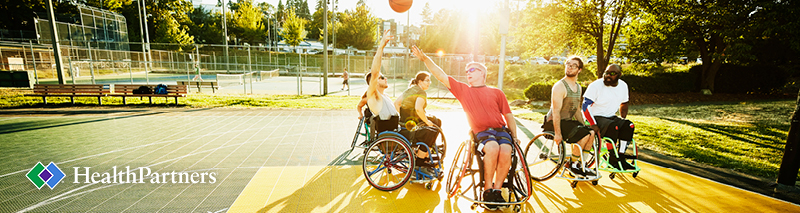 Healthy looks different for everyoneMake 2022 all about you! Start the year off right by focusing on your unique health and well-being needs. [Program name], our health and well-being program at [group name], is here to help you achieve your health goals, your way. With a variety of tools and resources right at your fingertips, a healthier you is within reach.Take action today! [BUTTON]Plus, when you complete these steps by [deadline] you’ll earn [program reward].Take your health assessment. It’s quick, confidential and takes less than 10 minutes to complete. Plus, you’ll get a snapshot of your current health status.
Complete [activity requirement]. By taking your health assessment, you’ll unlock well-being activities to help you reach your goals.[If your spouse is covered by the medical plan, they can/must also participate and earn a reward.]Need to set up an account? Use the Register now link to get started. For Company name use: [alias here].Questions?If you have questions about [program name], contact [group contact name] at [number]. For help signing on, call HealthPartners at 800-311-1052 or email.You are receiving this email on behalf of [group name] [program name]. We have partnered with HealthPartners to offer this health and well-being program to all [group name] employees. The HealthPartners family of health plans is underwritten and/or administered by HealthPartners Inc., Group Health Inc., HealthPartners Insurance Company or HealthPartners Administrators, Inc. Fully insured Wisconsin plans are underwritten by HealthPartners Insurance Company.